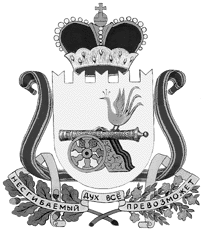 администрация муниципального образования«Вяземский район» смоленской областираспоряжениеот 27.04.2021 № 204-рВ связи с проведением проверки предоставления и использования субсидий из федерального и областного бюджета на реализацию федерального проекта «Формирование комфортной городской среды» национального проекта «Жилье и городская среда» за 2020 год на основании приказа Управления Федерального казначейства по Смоленской области от 14.04.2021 г. № 164                     «О назначении плановой выездной проверки в Администрации муниципального образования «Вяземский район» Смоленской области»:Создать временную комиссию по проведению контрольного мероприятия по объектам: ул. Фрунзе, д. № 1, ул. Красноармейское шоссе                д. № 3а, 5а, ул. Маяковского, д. № 2, ул. Московская, д. № 17, в г. Вязьме Смоленской области, и утвердить ее в следующем составе: Иваненко                               -  Николай Федорович                Члены комиссии:Демина                                   -Софья Федоровна                     Елисейчева                          - Татьяна Юрьевна                           В присутствии:Фадеева                                -    Галина Алексеевна            Лакеев                                   -Сергей Вадимович                                Осмотр с фотофиксацией произвести в период с 28.04.2021 по 29.04.2021.И.п. Главы муниципального образования «Вяземский Район» Смоленской области                                           В.П. БеленкоО создании и утверждении состава временной комиссии по проведению контрольного мероприятия по объектам (придомовые территории):                          ул. Фрунзе, д. №1, ул. Красноармейское шоссе д. № 3а,  № 5а, ул. Маяковского д. № 2, ул. Московская, д. № 17                               в г. Вязьме Смоленской области и.о. начальника управления ЖКХ, транспорта и дорожного хозяйства Администрации муниципального образования «Вяземский район» Смоленской области, председатель комиссииначальник муниципального предприятия «Вязьмастройзаказчик» (по согласованию)специалист 1 категории  управления ЖКХ, транспорта и дорожного хозяйства  Администрации   муниципального образования «Вяземский район» Смоленской области              ст. контролер-ревизор контрольно-ревизионного отдела в финансово-бюджетной сфере Управления Федерального казначейства по Смоленской области (по согласованию)контролер-ревизор контрольно-ревизионного отдела в финансово-бюджетной сфере Управления Федерального казначейства по Смоленской области (по согласованию)